РОССИЙСКАЯ ФЕДЕРАЦИЯ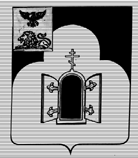 БЕЛГОРОДСКАЯ ОБЛАСТЬМУНИЦИПАЛЬНЫЙ РАЙОН «ЧЕРНЯНСКИЙ РАЙОН»МУНИЦИПАЛЬНЫЙ СОВЕТ ЧЕРНЯНСКОГО РАЙОНА                                 Пятьдесят вторая                                 сессия второго созываР Е Ш Е Н И Е28 февраля 2018 г.                                                                                           № 566Об избрании делегата на  ХI Съезд Ассоциации «Совет муниципальных образований Белгородской области»В соответствии с частью 5.1 статьи 5 Устава Ассоциации «Совет муниципальных образований Белгородской области», утверждённого решением съезда муниципальных образований Белгородской области от 22.03.2006 г. № 2, Муниципальный совет Чернянского района решил:1. Избрать делегатом на ХI Съезд Ассоциации «Совет муниципальных образований Белгородской области» от муниципального района «Чернянский район» Белгородской области главу администрации Чернянского района Круглякову Татьяну Петровну.2. Поручить главе администрации Чернянского района Кругляковой Т.П. представлять на ХI Съезде Ассоциации «Совет муниципальных образований Белгородской области» администрацию Чернянского района.3. Ввести в действие настоящее решение со дня его принятия.4. Разместить настоящее решение на официальном сайте органов местного самоуправления Чернянского района в сети Интернет в подразделе «Решения» раздела «Муниципальный совет» (адрес сайта: http://www.admchern.ru).5. Контроль за выполнением настоящего решения возложить на постоянную комиссию Муниципального совета Чернянского района по законности, нормативной и правовой деятельности, вопросам местного самоуправления.И. о. председателя Муниципального советаЧернянского района	     				                    	   С.В.Шаповалов